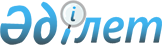 О внесении изменений в постановление акимата Теректинского района от 19 января 2016 года № 21 "Об утверждении схем и Правил перевозки в общеобразовательные школы детей, проживающих в отдаленных населенных пунктах Теректинского района"Постановление акимата Теректинского района Западно-Казахстанской области от 11 июля 2018 года № 256. Зарегистрировано Департаментом юстиции Западно-Казахстанской области 27 июля 2018 года № 5304
      Примечание РЦПИ.

      В тексте документа сохранена пунктуация и орфография оригинала.
      В соответствии с Законами Республики Казахстан от 23 января 2001 года "О местном государственном управлении и самоуправлении в Республике Казахстан", от 4 июля 2003 года "Об автомобильном транспорте" акимат района ПОСТАНОВЛЯЕТ:
      1. Внести в постановление акимата Теректинского района от 19 января 2016 года № 21 "Об утверждении схем и Правил перевозки в общеобразовательные школы детей, проживающих в отдаленных населенных пунктах Теректинского района" (зарегистрированное в Реестре государственной регистрации нормативных правовых актов № 4255, опубликованное 23 февраля 2016 года в Эталонном контрольном банке нормативных правовых актов Республики Казахстан) следующие изменения:
      в Правилах перевозки в общеобразовательные школы детей, проживающих в отдаленных населенных пунктах Теректинского района, утвержденных указанным постановлением:
      в разделе "2. Порядок перевозок детей":
      в пункте 2:
      абзац первый изложить в следующей редакции:
      "2. Техническое состояние автотранспортов, выделяемых для перевозки детей, должны отвечать требованиям указанным в приказе Министра по инвестициям и развитию Республики Казахстан от 30 апреля 2015 года № 547 "Об утверждении Правил технической эксплуатации автотранспортных средств", в соответствии с Законом Республики Казахстан от 4 июля 2003 года "Об автомобильном транспорте".".
      2. Государственному учреждению "Аппарат акима Теректинского района" обеспечить государственную регистрацию данного постановления в органах юстиции, его официальное опубликование в Эталонном контрольном банке нормативных правовых актов Республики Казахстан 
      3. Контроль за исполнением данного постановления возложить на заместителя акима района А. Тукжанова.
      4. Настоящее постановление вводится в действие со дня первого официального опубликования.
					© 2012. РГП на ПХВ «Институт законодательства и правовой информации Республики Казахстан» Министерства юстиции Республики Казахстан
				
      Аким района

К.Жакупов
